Gambar :  Analisis Instruksional mata kuliah Administrasi Pembangunan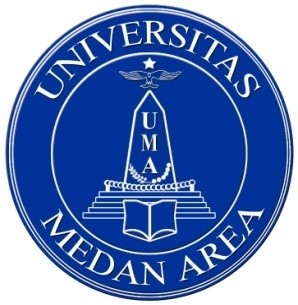 UNIVERSITAS MEDAN AREAFAKULTAS ISIPOLPROGRAM STUDI ADMINISTRASI PUBLIKUNIVERSITAS MEDAN AREAFAKULTAS ISIPOLPROGRAM STUDI ADMINISTRASI PUBLIKUNIVERSITAS MEDAN AREAFAKULTAS ISIPOLPROGRAM STUDI ADMINISTRASI PUBLIKUNIVERSITAS MEDAN AREAFAKULTAS ISIPOLPROGRAM STUDI ADMINISTRASI PUBLIKUNIVERSITAS MEDAN AREAFAKULTAS ISIPOLPROGRAM STUDI ADMINISTRASI PUBLIKUNIVERSITAS MEDAN AREAFAKULTAS ISIPOLPROGRAM STUDI ADMINISTRASI PUBLIKUNIVERSITAS MEDAN AREAFAKULTAS ISIPOLPROGRAM STUDI ADMINISTRASI PUBLIKUNIVERSITAS MEDAN AREAFAKULTAS ISIPOLPROGRAM STUDI ADMINISTRASI PUBLIKUNIVERSITAS MEDAN AREAFAKULTAS ISIPOLPROGRAM STUDI ADMINISTRASI PUBLIKRENCANA PEMBELAJARAN SEMESTERRENCANA PEMBELAJARAN SEMESTERRENCANA PEMBELAJARAN SEMESTERRENCANA PEMBELAJARAN SEMESTERRENCANA PEMBELAJARAN SEMESTERRENCANA PEMBELAJARAN SEMESTERRENCANA PEMBELAJARAN SEMESTERRENCANA PEMBELAJARAN SEMESTERRENCANA PEMBELAJARAN SEMESTERRENCANA PEMBELAJARAN SEMESTERMATA KULIAH (MK)MATA KULIAH (MK)MATA KULIAH (MK)MATA KULIAH (MK)KODEKODEKODEBOBOT (sks)SEMESTERSEMESTERTgl. PenyusunanAdministrasi Pembangunan Administrasi Pembangunan Administrasi Pembangunan Administrasi Pembangunan IAP 52033IAP 52033IAP 520333VII (Ganjil)VII (Ganjil)4 September 2018Pengembang RPSPengembang RPSPengembang RPSPengembang RPSKoordinator RMKKoordinator RMKKoordinator RMKKoordinator RMKKoordinator RMKKetua PRODIKetua PRODIProgram Studi Administrasi PublikProgram Studi Administrasi PublikProgram Studi Administrasi PublikProgram Studi Administrasi PublikChairika Nasution, S.A.P., M.A.PChairika Nasution, S.A.P., M.A.PChairika Nasution, S.A.P., M.A.PChairika Nasution, S.A.P., M.A.PChairika Nasution, S.A.P., M.A.PDra. Hj. Rosmala Dewi, M.PdDra. Hj. Rosmala Dewi, M.PdCapaian Pembelajaran (CP)Capaian Pembelajaran (CP)CPL-PRODI         CPL-PRODI         Capaian Pembelajaran (CP)Capaian Pembelajaran (CP)Pemahaman tentang sejarah Administrasi Negara dan perkembangannya ke arah Administrasi Pembangunan Pemahaman tentang ruang lingkup dan definisi serta perbedaan Adm.Neg. dan Adm. Pembangunan Pemahaman tentang fungsi-fungsi Administrasi Pembangunan, yakni Administration of Development dan Development of Administration Pemahaman tentang formulasi kebijakan dan perencanaan dalam Administrasi Pembangunan, termasuk di dalamnya pemahaman terhadap manajemen pembangunan program dan proyekPemahaman tentang Institutional Building yang meliputi aspek-aspek kelembagaan, organisasi, SDM, Kepemimpinan, Birokrasi dan Budaya KerjaPemahaman tentang Administrative Reform dan Manajemen Perubahan sebagai instrument pembangunan nasionalPemahaman tentang teori-teori dan konsep pembangunan yang ditujukan untuk Negara-negara yang sedang membangunPemahaman tentang pelaksanaan otonomi daerah serta implikasinya terhadap sebagian besar praktek Administrasi Pemerintahan di IndonesiaPemahaman tentang sejarah Administrasi Negara dan perkembangannya ke arah Administrasi Pembangunan Pemahaman tentang ruang lingkup dan definisi serta perbedaan Adm.Neg. dan Adm. Pembangunan Pemahaman tentang fungsi-fungsi Administrasi Pembangunan, yakni Administration of Development dan Development of Administration Pemahaman tentang formulasi kebijakan dan perencanaan dalam Administrasi Pembangunan, termasuk di dalamnya pemahaman terhadap manajemen pembangunan program dan proyekPemahaman tentang Institutional Building yang meliputi aspek-aspek kelembagaan, organisasi, SDM, Kepemimpinan, Birokrasi dan Budaya KerjaPemahaman tentang Administrative Reform dan Manajemen Perubahan sebagai instrument pembangunan nasionalPemahaman tentang teori-teori dan konsep pembangunan yang ditujukan untuk Negara-negara yang sedang membangunPemahaman tentang pelaksanaan otonomi daerah serta implikasinya terhadap sebagian besar praktek Administrasi Pemerintahan di IndonesiaPemahaman tentang sejarah Administrasi Negara dan perkembangannya ke arah Administrasi Pembangunan Pemahaman tentang ruang lingkup dan definisi serta perbedaan Adm.Neg. dan Adm. Pembangunan Pemahaman tentang fungsi-fungsi Administrasi Pembangunan, yakni Administration of Development dan Development of Administration Pemahaman tentang formulasi kebijakan dan perencanaan dalam Administrasi Pembangunan, termasuk di dalamnya pemahaman terhadap manajemen pembangunan program dan proyekPemahaman tentang Institutional Building yang meliputi aspek-aspek kelembagaan, organisasi, SDM, Kepemimpinan, Birokrasi dan Budaya KerjaPemahaman tentang Administrative Reform dan Manajemen Perubahan sebagai instrument pembangunan nasionalPemahaman tentang teori-teori dan konsep pembangunan yang ditujukan untuk Negara-negara yang sedang membangunPemahaman tentang pelaksanaan otonomi daerah serta implikasinya terhadap sebagian besar praktek Administrasi Pemerintahan di IndonesiaPemahaman tentang sejarah Administrasi Negara dan perkembangannya ke arah Administrasi Pembangunan Pemahaman tentang ruang lingkup dan definisi serta perbedaan Adm.Neg. dan Adm. Pembangunan Pemahaman tentang fungsi-fungsi Administrasi Pembangunan, yakni Administration of Development dan Development of Administration Pemahaman tentang formulasi kebijakan dan perencanaan dalam Administrasi Pembangunan, termasuk di dalamnya pemahaman terhadap manajemen pembangunan program dan proyekPemahaman tentang Institutional Building yang meliputi aspek-aspek kelembagaan, organisasi, SDM, Kepemimpinan, Birokrasi dan Budaya KerjaPemahaman tentang Administrative Reform dan Manajemen Perubahan sebagai instrument pembangunan nasionalPemahaman tentang teori-teori dan konsep pembangunan yang ditujukan untuk Negara-negara yang sedang membangunPemahaman tentang pelaksanaan otonomi daerah serta implikasinya terhadap sebagian besar praktek Administrasi Pemerintahan di IndonesiaPemahaman tentang sejarah Administrasi Negara dan perkembangannya ke arah Administrasi Pembangunan Pemahaman tentang ruang lingkup dan definisi serta perbedaan Adm.Neg. dan Adm. Pembangunan Pemahaman tentang fungsi-fungsi Administrasi Pembangunan, yakni Administration of Development dan Development of Administration Pemahaman tentang formulasi kebijakan dan perencanaan dalam Administrasi Pembangunan, termasuk di dalamnya pemahaman terhadap manajemen pembangunan program dan proyekPemahaman tentang Institutional Building yang meliputi aspek-aspek kelembagaan, organisasi, SDM, Kepemimpinan, Birokrasi dan Budaya KerjaPemahaman tentang Administrative Reform dan Manajemen Perubahan sebagai instrument pembangunan nasionalPemahaman tentang teori-teori dan konsep pembangunan yang ditujukan untuk Negara-negara yang sedang membangunPemahaman tentang pelaksanaan otonomi daerah serta implikasinya terhadap sebagian besar praktek Administrasi Pemerintahan di IndonesiaPemahaman tentang sejarah Administrasi Negara dan perkembangannya ke arah Administrasi Pembangunan Pemahaman tentang ruang lingkup dan definisi serta perbedaan Adm.Neg. dan Adm. Pembangunan Pemahaman tentang fungsi-fungsi Administrasi Pembangunan, yakni Administration of Development dan Development of Administration Pemahaman tentang formulasi kebijakan dan perencanaan dalam Administrasi Pembangunan, termasuk di dalamnya pemahaman terhadap manajemen pembangunan program dan proyekPemahaman tentang Institutional Building yang meliputi aspek-aspek kelembagaan, organisasi, SDM, Kepemimpinan, Birokrasi dan Budaya KerjaPemahaman tentang Administrative Reform dan Manajemen Perubahan sebagai instrument pembangunan nasionalPemahaman tentang teori-teori dan konsep pembangunan yang ditujukan untuk Negara-negara yang sedang membangunPemahaman tentang pelaksanaan otonomi daerah serta implikasinya terhadap sebagian besar praktek Administrasi Pemerintahan di IndonesiaPemahaman tentang sejarah Administrasi Negara dan perkembangannya ke arah Administrasi Pembangunan Pemahaman tentang ruang lingkup dan definisi serta perbedaan Adm.Neg. dan Adm. Pembangunan Pemahaman tentang fungsi-fungsi Administrasi Pembangunan, yakni Administration of Development dan Development of Administration Pemahaman tentang formulasi kebijakan dan perencanaan dalam Administrasi Pembangunan, termasuk di dalamnya pemahaman terhadap manajemen pembangunan program dan proyekPemahaman tentang Institutional Building yang meliputi aspek-aspek kelembagaan, organisasi, SDM, Kepemimpinan, Birokrasi dan Budaya KerjaPemahaman tentang Administrative Reform dan Manajemen Perubahan sebagai instrument pembangunan nasionalPemahaman tentang teori-teori dan konsep pembangunan yang ditujukan untuk Negara-negara yang sedang membangunPemahaman tentang pelaksanaan otonomi daerah serta implikasinya terhadap sebagian besar praktek Administrasi Pemerintahan di IndonesiaPemahaman tentang sejarah Administrasi Negara dan perkembangannya ke arah Administrasi Pembangunan Pemahaman tentang ruang lingkup dan definisi serta perbedaan Adm.Neg. dan Adm. Pembangunan Pemahaman tentang fungsi-fungsi Administrasi Pembangunan, yakni Administration of Development dan Development of Administration Pemahaman tentang formulasi kebijakan dan perencanaan dalam Administrasi Pembangunan, termasuk di dalamnya pemahaman terhadap manajemen pembangunan program dan proyekPemahaman tentang Institutional Building yang meliputi aspek-aspek kelembagaan, organisasi, SDM, Kepemimpinan, Birokrasi dan Budaya KerjaPemahaman tentang Administrative Reform dan Manajemen Perubahan sebagai instrument pembangunan nasionalPemahaman tentang teori-teori dan konsep pembangunan yang ditujukan untuk Negara-negara yang sedang membangunPemahaman tentang pelaksanaan otonomi daerah serta implikasinya terhadap sebagian besar praktek Administrasi Pemerintahan di IndonesiaCapaian Pembelajaran (CP)Capaian Pembelajaran (CP)CPMKCPMKCPMKCapaian Pembelajaran (CP)Capaian Pembelajaran (CP)Setelah mengikuti kuliah ini diharapkan  mahasiswa dapat menjelaskan kembali dengan kata-kata sendiri mengenai pengertian dan ruang lingkup administrasi pembangunanSetelah mengikuti kuliah ini diharapkan  mahasiswa dapat menjelaskan ruang lingkup Administrasi Pembangunan Setelah mengikuti kuliah ini diharapkan  mahasiswa dapat menjelaskan tentang Sejarah Perkembangan Administrasi PembangunanSetelah mengikuti kuliah ini diharapkan  mahasiswa dapat menjelaskan apa tujuan dari mempelajari Administrasi Pembangunan dan faktor-faktor pengambat dalam penyelenggaraan Administrasi PembangunanSetelah mengikuti kuliah ini diharapkan  mahasiswa dapat menjelaskan Strategi Pembangunan Administrasi Setelah mengikuti kuliah ini diharapkan  mahasiswa dapat menjelaskan kembali dengan kata-kata sendiri mengenai pengertian dan ruang lingkup administrasi pembangunanSetelah mengikuti kuliah ini diharapkan  mahasiswa dapat menjelaskan ruang lingkup Administrasi Pembangunan Setelah mengikuti kuliah ini diharapkan  mahasiswa dapat menjelaskan tentang Sejarah Perkembangan Administrasi PembangunanSetelah mengikuti kuliah ini diharapkan  mahasiswa dapat menjelaskan apa tujuan dari mempelajari Administrasi Pembangunan dan faktor-faktor pengambat dalam penyelenggaraan Administrasi PembangunanSetelah mengikuti kuliah ini diharapkan  mahasiswa dapat menjelaskan Strategi Pembangunan Administrasi Setelah mengikuti kuliah ini diharapkan  mahasiswa dapat menjelaskan kembali dengan kata-kata sendiri mengenai pengertian dan ruang lingkup administrasi pembangunanSetelah mengikuti kuliah ini diharapkan  mahasiswa dapat menjelaskan ruang lingkup Administrasi Pembangunan Setelah mengikuti kuliah ini diharapkan  mahasiswa dapat menjelaskan tentang Sejarah Perkembangan Administrasi PembangunanSetelah mengikuti kuliah ini diharapkan  mahasiswa dapat menjelaskan apa tujuan dari mempelajari Administrasi Pembangunan dan faktor-faktor pengambat dalam penyelenggaraan Administrasi PembangunanSetelah mengikuti kuliah ini diharapkan  mahasiswa dapat menjelaskan Strategi Pembangunan Administrasi Setelah mengikuti kuliah ini diharapkan  mahasiswa dapat menjelaskan kembali dengan kata-kata sendiri mengenai pengertian dan ruang lingkup administrasi pembangunanSetelah mengikuti kuliah ini diharapkan  mahasiswa dapat menjelaskan ruang lingkup Administrasi Pembangunan Setelah mengikuti kuliah ini diharapkan  mahasiswa dapat menjelaskan tentang Sejarah Perkembangan Administrasi PembangunanSetelah mengikuti kuliah ini diharapkan  mahasiswa dapat menjelaskan apa tujuan dari mempelajari Administrasi Pembangunan dan faktor-faktor pengambat dalam penyelenggaraan Administrasi PembangunanSetelah mengikuti kuliah ini diharapkan  mahasiswa dapat menjelaskan Strategi Pembangunan Administrasi Setelah mengikuti kuliah ini diharapkan  mahasiswa dapat menjelaskan kembali dengan kata-kata sendiri mengenai pengertian dan ruang lingkup administrasi pembangunanSetelah mengikuti kuliah ini diharapkan  mahasiswa dapat menjelaskan ruang lingkup Administrasi Pembangunan Setelah mengikuti kuliah ini diharapkan  mahasiswa dapat menjelaskan tentang Sejarah Perkembangan Administrasi PembangunanSetelah mengikuti kuliah ini diharapkan  mahasiswa dapat menjelaskan apa tujuan dari mempelajari Administrasi Pembangunan dan faktor-faktor pengambat dalam penyelenggaraan Administrasi PembangunanSetelah mengikuti kuliah ini diharapkan  mahasiswa dapat menjelaskan Strategi Pembangunan Administrasi Setelah mengikuti kuliah ini diharapkan  mahasiswa dapat menjelaskan kembali dengan kata-kata sendiri mengenai pengertian dan ruang lingkup administrasi pembangunanSetelah mengikuti kuliah ini diharapkan  mahasiswa dapat menjelaskan ruang lingkup Administrasi Pembangunan Setelah mengikuti kuliah ini diharapkan  mahasiswa dapat menjelaskan tentang Sejarah Perkembangan Administrasi PembangunanSetelah mengikuti kuliah ini diharapkan  mahasiswa dapat menjelaskan apa tujuan dari mempelajari Administrasi Pembangunan dan faktor-faktor pengambat dalam penyelenggaraan Administrasi PembangunanSetelah mengikuti kuliah ini diharapkan  mahasiswa dapat menjelaskan Strategi Pembangunan Administrasi Setelah mengikuti kuliah ini diharapkan  mahasiswa dapat menjelaskan kembali dengan kata-kata sendiri mengenai pengertian dan ruang lingkup administrasi pembangunanSetelah mengikuti kuliah ini diharapkan  mahasiswa dapat menjelaskan ruang lingkup Administrasi Pembangunan Setelah mengikuti kuliah ini diharapkan  mahasiswa dapat menjelaskan tentang Sejarah Perkembangan Administrasi PembangunanSetelah mengikuti kuliah ini diharapkan  mahasiswa dapat menjelaskan apa tujuan dari mempelajari Administrasi Pembangunan dan faktor-faktor pengambat dalam penyelenggaraan Administrasi PembangunanSetelah mengikuti kuliah ini diharapkan  mahasiswa dapat menjelaskan Strategi Pembangunan Administrasi Setelah mengikuti kuliah ini diharapkan  mahasiswa dapat menjelaskan kembali dengan kata-kata sendiri mengenai pengertian dan ruang lingkup administrasi pembangunanSetelah mengikuti kuliah ini diharapkan  mahasiswa dapat menjelaskan ruang lingkup Administrasi Pembangunan Setelah mengikuti kuliah ini diharapkan  mahasiswa dapat menjelaskan tentang Sejarah Perkembangan Administrasi PembangunanSetelah mengikuti kuliah ini diharapkan  mahasiswa dapat menjelaskan apa tujuan dari mempelajari Administrasi Pembangunan dan faktor-faktor pengambat dalam penyelenggaraan Administrasi PembangunanSetelah mengikuti kuliah ini diharapkan  mahasiswa dapat menjelaskan Strategi Pembangunan Administrasi Diskripsi Singkat MKDiskripsi Singkat MKMata kuliah Administrasi Pembangunan merupakan mata kuliah wajib bagi mahasiswa Program Sarjana Ilmu Administrasi Publik. Secara umum materi perkuliahan ini akan mengacu pada tema utamanya yakni tentang pengembangan administrasi negara di negara-negara berkembang, dengan ruang lingkup yang meliputi konsep, kebijakan, organisasional, kelembagaan, dan kepegawaian serta administrasi program-program pembangunanMata kuliah Administrasi Pembangunan merupakan mata kuliah wajib bagi mahasiswa Program Sarjana Ilmu Administrasi Publik. Secara umum materi perkuliahan ini akan mengacu pada tema utamanya yakni tentang pengembangan administrasi negara di negara-negara berkembang, dengan ruang lingkup yang meliputi konsep, kebijakan, organisasional, kelembagaan, dan kepegawaian serta administrasi program-program pembangunanMata kuliah Administrasi Pembangunan merupakan mata kuliah wajib bagi mahasiswa Program Sarjana Ilmu Administrasi Publik. Secara umum materi perkuliahan ini akan mengacu pada tema utamanya yakni tentang pengembangan administrasi negara di negara-negara berkembang, dengan ruang lingkup yang meliputi konsep, kebijakan, organisasional, kelembagaan, dan kepegawaian serta administrasi program-program pembangunanMata kuliah Administrasi Pembangunan merupakan mata kuliah wajib bagi mahasiswa Program Sarjana Ilmu Administrasi Publik. Secara umum materi perkuliahan ini akan mengacu pada tema utamanya yakni tentang pengembangan administrasi negara di negara-negara berkembang, dengan ruang lingkup yang meliputi konsep, kebijakan, organisasional, kelembagaan, dan kepegawaian serta administrasi program-program pembangunanMata kuliah Administrasi Pembangunan merupakan mata kuliah wajib bagi mahasiswa Program Sarjana Ilmu Administrasi Publik. Secara umum materi perkuliahan ini akan mengacu pada tema utamanya yakni tentang pengembangan administrasi negara di negara-negara berkembang, dengan ruang lingkup yang meliputi konsep, kebijakan, organisasional, kelembagaan, dan kepegawaian serta administrasi program-program pembangunanMata kuliah Administrasi Pembangunan merupakan mata kuliah wajib bagi mahasiswa Program Sarjana Ilmu Administrasi Publik. Secara umum materi perkuliahan ini akan mengacu pada tema utamanya yakni tentang pengembangan administrasi negara di negara-negara berkembang, dengan ruang lingkup yang meliputi konsep, kebijakan, organisasional, kelembagaan, dan kepegawaian serta administrasi program-program pembangunanMata kuliah Administrasi Pembangunan merupakan mata kuliah wajib bagi mahasiswa Program Sarjana Ilmu Administrasi Publik. Secara umum materi perkuliahan ini akan mengacu pada tema utamanya yakni tentang pengembangan administrasi negara di negara-negara berkembang, dengan ruang lingkup yang meliputi konsep, kebijakan, organisasional, kelembagaan, dan kepegawaian serta administrasi program-program pembangunanMata kuliah Administrasi Pembangunan merupakan mata kuliah wajib bagi mahasiswa Program Sarjana Ilmu Administrasi Publik. Secara umum materi perkuliahan ini akan mengacu pada tema utamanya yakni tentang pengembangan administrasi negara di negara-negara berkembang, dengan ruang lingkup yang meliputi konsep, kebijakan, organisasional, kelembagaan, dan kepegawaian serta administrasi program-program pembangunanMata kuliah Administrasi Pembangunan merupakan mata kuliah wajib bagi mahasiswa Program Sarjana Ilmu Administrasi Publik. Secara umum materi perkuliahan ini akan mengacu pada tema utamanya yakni tentang pengembangan administrasi negara di negara-negara berkembang, dengan ruang lingkup yang meliputi konsep, kebijakan, organisasional, kelembagaan, dan kepegawaian serta administrasi program-program pembangunanDosen pengampuDosen pengampuChairika Nasution, S.A.P., M.APChairika Nasution, S.A.P., M.APChairika Nasution, S.A.P., M.APChairika Nasution, S.A.P., M.APChairika Nasution, S.A.P., M.APChairika Nasution, S.A.P., M.APChairika Nasution, S.A.P., M.APChairika Nasution, S.A.P., M.APChairika Nasution, S.A.P., M.APMatakuliah syarat  Matakuliah syarat  ---------Mg Ke-Kemampuan Akhir yang diharapkan (Sub-CPMK)Materi/ Bahan KajianMetode PembelajaranWaktuPengalaman Belajar MahasiswaKriteria dan Indikator PenilaianBobot Nilai (%)(1)(2)(3)(4)(5)(6)(7)(8)1Menjelaskan kontrak kuliah, pendahuluan, definisi dan ruang lingkup  Studi  Administrasi PembangunanKontrak kuliah dan silabusPendahuluanPengertian AdministrasiPengertian PembangunanRuang Lingkup Adm. PembangunanCeramah dan diskusi150 menitQuisTugas mandiriKetepatan dan penguasaan materi52Mahasiswa dapat memahami pandangan umum  Administrasi PembangunanRuang Lingkup Administrasi PembangunanAdministrasi NegaraUnsur-unsur Dinamika Administrasi Ceramah dan diskusi150 menitQuisTugas terstruk turKetepatan dan penguasaan materi7.53Setelah mengikuti kuliah ini diharapkan  mahasiswa dapat menjelaskan tentang Sejarah Perkembangan Administrasi PembangunanAdministrasi NegaraAdministrasi Pembangunan Perbedaan Ciri-Ciri Administrasi Negara dengan Administrasi PembangunanCeramah dan diskusi150 menitQuis Tugas terstrukturKetepatan dan penguasaan materi7.54 Setelah mengikuti kuliah ini diharapkan  mahasiswa memahami tujuan mempelajari Administrasi PembangunanTujuan mempelajari Administrasi PembangunanFaktor-faktor penghambat penyelenggaraan Administrasi PembangunanCeramah dan diskusi150 menitQuisTugas terstrukturKetepatan dan penguasaan materi155Setelah mengikuti kuliah ini diharapkan  mahasiswa dapat memahami Strategi Pembangunan AdministrasiPeranan serta Fungsi Pemerintah dalam Pembangunan NasionalPembangunan Administrasi  dalam rangka Administrasi PembangunanCeramah dan diskusi150 menitQuisTugas terstrukturKetepatan dan penguasaan materi6Setelah mengikuti kuliah ini diharapkan mahasiswa dapat memahami tentang Pembangunan Nasional yang Multi-DimensionalPembangunan Politik dalam rangka Pembangunan NasionalPembangunan Ekonomi dalam rangka Pembangunan NasionalPembangunan Bidang Pertahanan dan Keamanan, Pembinaan Ketahanan NasionalCeramah dan diskusi150MenitQuisTugas terstrukturKetepatan dan penguasaan materi7Setelah mengikuti kuliah ini diharapkan  mahasiswa dapat memahami Peranan Instansi Otonom dan Perusahaan Negara dalam pembangunanMacam-macam Instansi OtonomKlasifikasi Perusahaan NegaraPeranan Perusahaan Negara dalam PembangunanCeramah dan diskusi150MenitQuisTugas terstrukturKetepatan dan penguasaan materi8Evaluasi Tengah SemesterEvaluasi Tengah SemesterEvaluasi Tengah SemesterEvaluasi Tengah SemesterEvaluasi Tengah SemesterEvaluasi Tengah Semester9-10Mahasiswa mampu menjelaskan teori dan Konsep Pembangunan Teori-Teori PembangunanKonsep PembangunanCeramah dan diskusi2x150MenitQuisTugas terstrukturKetepatan dan penguasaan materi11Mahasiswa mampu menjelaskan organisasi-organisasi pembangunan Organisasi PembangunanOrganisasi Publik (Executice Branch)BUMNNGOCeramah dan diskusi150MenitQuisTugas terstrukturKetepatan dan penguasaan materi12-13Mahasiswa mampu menjelaskan dimensi-Dimensi Pembangunan SDMDimensi Pembangunan SDMPengembangan SDM PembangunanPemberdayaan dan Peningkatan Kinerja SDMKepemimpinan dalam PembangunanCeramah dan diskusi2x 150MenitQuisTugas terstrukturKetepatan dan penguasaan materi14-15Mahasiswa Mampu Menjelaskan Pengawasan Pembangunan Pengawasan PembangunanLegislative ControlJudicial ControlSocial ControlPartisipasiCeramah dan diskusi2x 150MenitQuisTugas terstrukturKetepatan dan penguasaan materi16Ujian Akhir SemesterUjian Akhir SemesterUjian Akhir SemesterUjian Akhir SemesterUjian Akhir SemesterUjian Akhir SemesterReferensi:Siagian,P. Sondang, 2008, Administrasi Pembangunan, Konsep, Dimensi dan Strateginya, Bumi Aksara, Jakarta.Sahya Anggara Sumantri. 2016.  Administrasi Pembangunan. Teori dan Praktik. Bandung. Pustaka Media Amidjojo, Bintoro Tjokro, 1988.Teori Dan Strategi Pembangunan Nasional, CV. Haji Mas Agung, Jakarta, Referensi:Siagian,P. Sondang, 2008, Administrasi Pembangunan, Konsep, Dimensi dan Strateginya, Bumi Aksara, Jakarta.Sahya Anggara Sumantri. 2016.  Administrasi Pembangunan. Teori dan Praktik. Bandung. Pustaka Media Amidjojo, Bintoro Tjokro, 1988.Teori Dan Strategi Pembangunan Nasional, CV. Haji Mas Agung, Jakarta, Referensi:Siagian,P. Sondang, 2008, Administrasi Pembangunan, Konsep, Dimensi dan Strateginya, Bumi Aksara, Jakarta.Sahya Anggara Sumantri. 2016.  Administrasi Pembangunan. Teori dan Praktik. Bandung. Pustaka Media Amidjojo, Bintoro Tjokro, 1988.Teori Dan Strategi Pembangunan Nasional, CV. Haji Mas Agung, Jakarta, Referensi:Siagian,P. Sondang, 2008, Administrasi Pembangunan, Konsep, Dimensi dan Strateginya, Bumi Aksara, Jakarta.Sahya Anggara Sumantri. 2016.  Administrasi Pembangunan. Teori dan Praktik. Bandung. Pustaka Media Amidjojo, Bintoro Tjokro, 1988.Teori Dan Strategi Pembangunan Nasional, CV. Haji Mas Agung, Jakarta, Referensi:Siagian,P. Sondang, 2008, Administrasi Pembangunan, Konsep, Dimensi dan Strateginya, Bumi Aksara, Jakarta.Sahya Anggara Sumantri. 2016.  Administrasi Pembangunan. Teori dan Praktik. Bandung. Pustaka Media Amidjojo, Bintoro Tjokro, 1988.Teori Dan Strategi Pembangunan Nasional, CV. Haji Mas Agung, Jakarta, Referensi:Siagian,P. Sondang, 2008, Administrasi Pembangunan, Konsep, Dimensi dan Strateginya, Bumi Aksara, Jakarta.Sahya Anggara Sumantri. 2016.  Administrasi Pembangunan. Teori dan Praktik. Bandung. Pustaka Media Amidjojo, Bintoro Tjokro, 1988.Teori Dan Strategi Pembangunan Nasional, CV. Haji Mas Agung, Jakarta, Referensi:Siagian,P. Sondang, 2008, Administrasi Pembangunan, Konsep, Dimensi dan Strateginya, Bumi Aksara, Jakarta.Sahya Anggara Sumantri. 2016.  Administrasi Pembangunan. Teori dan Praktik. Bandung. Pustaka Media Amidjojo, Bintoro Tjokro, 1988.Teori Dan Strategi Pembangunan Nasional, CV. Haji Mas Agung, Jakarta, Referensi:Siagian,P. Sondang, 2008, Administrasi Pembangunan, Konsep, Dimensi dan Strateginya, Bumi Aksara, Jakarta.Sahya Anggara Sumantri. 2016.  Administrasi Pembangunan. Teori dan Praktik. Bandung. Pustaka Media Amidjojo, Bintoro Tjokro, 1988.Teori Dan Strategi Pembangunan Nasional, CV. Haji Mas Agung, Jakarta, 